“The world compares me to my neighbor, but God compares me to my former self.”Matthew KellyDear Parents,	Altar servers training begins tomorrow evening at 5:00 in the church. If your child in grades 4-8 are interested in being altar servers, please have them here by then. The instruction ends by 6:15 and they can wait in the hall for PSR classes to begin.  The same schedule will be repeated next week.Tomorrow evening the OLMC Altar and Rosary Guild will pray the Living Rosary which they do annually in October. All are welcome. The rosary begins at 7:00 in the church.  Our grades 4, 5 and 6 will participate in the rosary.  It is truly a lovely 	Next week, October 24th, there will be no 6th grade PSR sessions as the Wickliffe students are going to 6th grade camp.	Beginning November 7th I will be selling Advent kits for $6.00/kit. The kits include a wreath candle holder, four Advent candles, and an Advent calendar.  If you wish to purchase this set for your home, please send cash/check (made out to OLMC) in an envelope with your child’s name and grade to your child’s teacher and you will receive the kit that evening.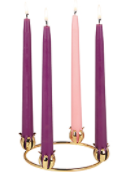 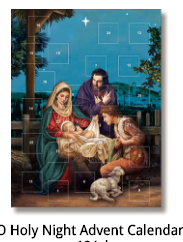 What your child will learn:Kindergarten:  The Sacrament of Baptism—we are baptized into Jesus’ familyGrade 1:  Chapter 4: God Our Father is Holy: As Catholics we worship God to show God our love.Grade 2:  Chapter 6: Becoming a Child of God: Through Baptism we receive grace and have the hope of heaven.Grade 3:  Chapter 4:  The Promise of a Savior:  Because of the sin of Adam and Eve, we are all born without sanctifying grace in our souls. Jesus is our Savior, who redeemed us from our sins. Through Baptism we receive grace and share in the life Christ earned for us.Grade 4:  Chapter 3:  Turning Away from God:  God worked many wonders and gave the rainbow as a sign of hope for eternal life.Grade 5:  Chapter 29: The Rosary & Mary, the Mother of God in our lives: Mary is our mother and model. She always leads us to her Son.Grade 6:  Chapters 6-7:  The Lord’s Day and The Cross and the True Riches. The Third Commandment: The Third Commandment requires an external communal form of worship. It sets aside the Lord’s Day for worship and rest. Self-denial means sacrificing our own will, or something we desire, for the sake of the Kingdom of God.Grade 7:  Chapters 13 and 16: The Doctrines of Faith and The Seven Sacraments; Sanctifying grace is a supernatural gift from God that is a share in his own life and necessary for salvation.  The seven sacraments were instituted by Jesus Christ to be visible signs that confer grace.Grade 8:  Chapter 2: The Early Church: Jesus instituted his Church to spread the Gospel and dispense grace.	Saint of the Day:  St. Ignatius of AntiochIf your child misses a PSR session and is in grades 3-8, he/she must make up the session by reading the chapter(s) assigned and completing the Activity Book pages that correspond with the chapter(s). These are then to be removed from the book, stapled, and name written on and handed in to the teacher the next class that is attended. God bless,Mrs. Gulden